Publicado en MADRID el 05/04/2016 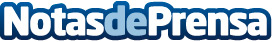 SaludOnNet presenta el revolucionario concepto de la 'healthvolution'Pone a disposición de los usuarios más de 33.000 servicios médicos y de bienestar de la sanidad privada a precios asequibles, en más de 3.200 clínicas y hospitales de España. Es la mejor manera de estar seguro sin tener que pagar un seguro de saludDatos de contacto:ARACELI RODRÍGUEZ Directora de Comunicación663732996Nota de prensa publicada en: https://www.notasdeprensa.es/saludonnet-presenta-el-revolucionario-concepto Categorias: Medicina Emprendedores Seguros http://www.notasdeprensa.es